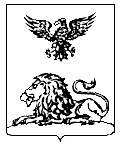 Управление культуры Белгородской области      Государственное казенное         учреждение культуры«Белгородская государственная специальная библиотека для слепых им. В.Я. Ерошенко».Белгород, Курская ул., д.6-ател. 26-02-69, факс 26-06-37e-mail: specbibl@belnet.ru_____________2021 г.	№ ________________ На________________от_____________2021 г.   Уважаемые коллеги!ГКУК «Белгородская государственная специальная библиотека для слепых им. В.Я. Ерошенко» приглашает принять участие в областном фестивале интегрированных театральных объединений муниципальных библиотек и коррекционных учреждений области «Под радугой» (далее – Фестиваль).Дата проведения – 24 ноября 2021 г.Тема Фестиваля – «Музыкальная сказка». К участию в Фестивале приглашаются дети с ограниченными возможностями здоровья – участники детских, юношеских любительских театральных коллективов и студий, проживающие в Белгородской области:-учащиеся коррекционных образовательных, детских медицинских и социальных реабилитационных учреждений Белгородской области;- дети-пользователи общедоступных библиотек Белгородской области;  -дети-участники театральных студий (объединений) культурно-досуговых учреждений;- семьи, воспитывающие детей с ограниченными возможностями здоровья. Приветствуется участие родителей либо других родственников в постановке спектакля.Условия Фестиваля:Фестиваль пройдет в два этапа:I этап: отборочный до 8 ноября 2021 г., анализ и отбор представленных спектаклей;II этап: итоговое мероприятие - состоится 24 ноября 2021 года, в помещении ГБУК «Белгородский государственный театр кукол».Заявки принимаются оргкомитетом по адресу: . Белгород, ул. Курская д. 6 «а», ГКУК «Белгородская государственная специальная библиотека для слепых им. В.Я. Ерошенко», либо на электронную почту specdeti@mail.ruКаждый коллектив представляет на фестивальный показ один спектакль, продолжительностью не более 7 минут.Максимальное количество участников вместе с руководителем не более 10 человек. (Если количество участников больше, то необходимо согласование с организаторами Фестиваля). К участию в итоговом мероприятии Фестиваля допускается не более 5-6 театральных постановок, прошедших конкурсный отбор.Театральные коллективы, принимающие участие в Фестивале, награждаются благодарственными письмами и призами.Репетиции и видеосъемки спектакля просим проводить с соблюдением всех санитарно-эпидемиологических норм!Требования к участникам:Участники Фестиваля обязаны представить в оргкомитет не позднее               8 ноября 2021 года:анкету-заявку и сведения об участниках;сценарий спектакля с четко прописанными ролями и с указанием музыкальных вставок и времени их звучания;музыку, используемую в постановке в формате mp3;видеозапись (можно репетицию) спектакля на DVD-диске или по электронной почте обязательно;указать вид театральной постановки (кукольный театр, драматическая постановка и др.);необходимое условие для кукольной постановки – музыкальное, вокальное, хореографическое сопровождение.Присланные заявки могут быть отклонены от участия в Фестивале в следующих случаях:заявки присланы позже 8 ноября 2021 года;в заявке заполнены не все позиции;сценарий спектакля не соответствует формату конкурса;постановка спектакля не соответствует уровню областного мероприятия.О решении принять участие в Фестивале просим прислать заявку на электронную почту spezbibl2@yandex.ru, до 8 ноября 2021 г. или сообщить организаторам по телефонам: (4722) 26-38-45 – зам. директора библиотеки Старикова Елена Александровна, (4722) 26-06-37 – заведующая отделом обслуживания БГСБС Хмеленко Светлана АркадьевнаС уважением,директор библиотеки                                                                    Е. А. СарухановаПРИЛОЖЕНИЕ №1АНКЕТА-ЗАЯВКАна участие в Фестивале театральных объединений муниципальных библиотек и коррекционных учреждений «Под радугой»Наименование учреждения____________________________________________________________________________________________________________________2. Почтовый адрес учреждения _____________________________________ ______________________________________________________________________________3. Название театральной студии___________________________________________________________________________________________________________________4. Телефон, факс, эл. почта_________________________________________ ______________________________________________________________________________5. Фамилия, имя, отчество руководителя и паспортные данные________________________________________________________________________________________________________________________________________________6.Телефон руководителя____________________________________________7. Численность делегации:____________ чел. Из них: сопровождающие (с указанием должности):__________ чел., технический персонал:___________ чел.8. Автор пьесы и название спектакля_________________________________ __________________________________________________________________9.Жанр__________________________________________________________10. Продолжительность спектакля___________________________________11. Необходимая техническая информация (наличие ширмы и других декораций)__________________________________________________________________________________________________________________________11.  Творческая биография, факты из жизни коллектива (кратко) _________________________________________________________________________________________________________________________________________________________________________________________________________Подпись, печать.ПРИЛОЖЕНИЕ №2Сведения об участниках:№ФИОГод рожденияПаспортные данные (участникам, достигшим 14 лет и старше)Адрес проживанияСтепень ограничения